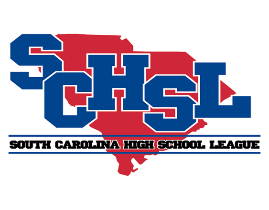 Winter Sports Playoff ScheduleBasketball – 16 teams per classificationPlayoffs Start – February 20th First Round:Saturday 2/20			Monday 2/22			Tuesday 2/232A Girls				2A Boys 			1A Girls1A Boys				3A Girls				5A Boys3A Boys				4A Boys						4A Girls				5A GirlsSecond Round:Wednesday 2/24		Thursday 2/25			Friday 2/262A Girls				2A Boys 			1A Girls1A Boys				3A Girls				5A Boys3A Boys				4A Boys						4A Girls				5A GirlsSemi-Finals:Saturday 2/27			Monday 3/1			Tuesday 3/22A Girls				2A Boys 			1A Girls1A Boys				3A Girls				5A Boys3A Boys				4A Boys						4A Girls				5A GirlsState Finals:Thursday 3/4			Friday 3/5			Saturday 3/612:00pm – 2A Girls		12:00pm – 3A Girls		10:00am – 1A Girls4:00pm-- 1A Boys		4:00pm- 4A Boys		1:30pm – 2A Boys8:00pm – 3A Boys		8:00pm – 4A Girls		4:00pm – 5A Girls								8:00pm – 5A BoysWrestling: 16 Teams Per ClassificationDual Playoffs Start:  February 13thState Finals: February 20th First Round – February 13thSecond Round – February 15thThird Round – February 17th State Finals – February 20th10:00am 	1:00pm		4:00pm 	7:00pmIndividual State FinalsIndividual Qualifiers: February 26th and 27thIndividual State Finals: March 5th and 6th 